目	录第一部分 单位概况一、主要职能二、单位机构设置及预算单位构成情况三、2024年度单位主要工作任务及目标第二部分 2024年度单位预算表一、收支总表二、收入总表三、支出总表四、财政拨款收支总表五、财政拨款支出表（功能科目）六、财政拨款基本支出表（经济科目）七、一般公共预算支出表八、一般公共预算基本支出表九、一般公共预算“三公”经费、会议费、培训费支出表十、政府性基金预算支出表十一、国有资本经营预算支出预算表十二、一般公共预算机关运行经费支出预算表十三、政府采购支出表第三部分 2024年度单位预算情况说明第四部分 名词解释第一部分 单位概况一、主要职能（一）宣传贯彻执行《中华人民共和国食品安全法》《中华人民共和国农产品质量安全法》等法律法规及其标准；（二）承担市食安办下达的食品（包括食用农产品，以下同）安全抽样检测任务和监督执法、举报投诉样品的检测工作；（三）承担相关职能部门食品安全监督执法工作相关的技术支撑、服务工作；（四）协助开展农产品生产基地环境监测及基地内建设项目的环境影响评价监测工作；（五）承担全市食品检测单位、食品生产经营单位等的检测工作的业务培训及指导；（六）参与食品安全突发事件的应急处置工作；（七）承担国家、省、市下达的食品安全监测和评估工作；（八）承担市政府和市食品药品安全委员会下达的其他工作任务。二、单位机构设置及预算单位构成情况根据单位职责分工，本单位内设机构包括：一、综合科；二、业务管理科；三、理化检验科；四、微生物检验科；五、采样服务科。本单位无下属单位。三、2024年度单位主要工作任务及目标2024年是学习贯彻党的二十大精神承上启下的关键之年，中心将紧紧围绕工作重点任务，创新工作思路，突出工作重点，以更加踏实的工作态度，更加扎实的工作作风，更加务实的工作举措，全力推动各项工作落地落实。（一）着力做好全年监抽任务。制定科学合理的监抽计划，科学设置监抽范围和对象，合理安排时间和人员，确保监抽工作有序进行。同时，加强抽样和检验工作，严格按照规定的程序和标准进行操作，不断提高监抽工作的质量和水平。（二）着力加强技术能力建设。注重人才培养和队伍建设，加强对检测人员的培训，提高检测人员的专业素养和技能水平，增强队伍综合素质。同时，继续拓展检验检测能力和资质，充分利用好现有仪器设备，促进检验检测能力进一步提升与完善。（三）着力推进科技创新工作。将科技创新置于优先位置，完成对样品稀释取样用支架的专利申请，推进包装饮用水中4种致病菌多重荧光PCR技术检测方法的研究、QuEChERS-三重四级杆气相色谱质谱法测定蔬菜水果中草甘膦及其代谢物氨甲基膦酸残留量的研究、饮料中微生物项目与pH值之间的关系的跟踪研究、食品中N-亚硝胺类化合物的气相色谱-串联质谱检测技术研究、基于超高效液相色谱串联质谱技术检测食品中米酵菌酸与异米酵菌酸残留量的技术研究等科5项研项目的市级申报工作，并争取向省级申报，同时，加强与江南大学科技创新合作，推动科研工作深入开展。（四）着力提高党的建设质量。一是强化思想教育凝聚共识。扎实开展主题教育，通过学习习近平总书记系列重要讲话精神，不断增强政治意识、大局意识、核心意识和看齐意识。二是持续强化责任担当抓落实。进一步激发中心上下担当精神，教育引导广大党员以高度的责任感和使命感投入到工作中去。三是坚持不懈深化正风肃纪反腐。把严守政治纪律和政治规矩放在首位，从工作纪律、工作效能入手，坚持抓早抓小，防微杜渐，让纪律成为带电的高压线，营造良好干事创业良好氛围。第二部分2024年度江阴市食品安全检测中心单位预算表注：本单位无政府性基金预算，也没有使用政府性基金安排的支出，故本表无数据。注：本单位无国有资本经营预算支出，故本表无数据。注：1.“机关运行经费”指行政单位（含参照公务员法管理的事业单位）使用一般公共预算安排的基本支出中的日常公用经费支出，包括办公及印刷费、邮电费、差旅费、会议费、福利费、日常维修费、专用材料及一般设备购置费、办公用房水电费、办公用房取暖费、办公用房物业管理费、公务用车运行维护费及其他费用等。2.本单位无一般公共预算机关运行经费支出，故本表无数据。注：本单位无政府采购支出，故本表无数据。第三部分 2024年度单位预算情况说明一、收支预算总体情况说明江阴市食品安全检测中心2024年度收入、支出预算总计1,085.75万元，与上年相比收、支预算总计各增加128.34万元，增长13.4%。其中：（一）收入预算总计1,085.75万元。包括：1．本年收入合计1,085.75万元。（1）一般公共预算拨款收入1,085.75万元，与上年相比增加128.34万元，增长13.4%。主要原因是奖金预算基数调整提高。（2）政府性基金预算拨款收入0万元，与上年预算数相同。（3）国有资本经营预算拨款收入0万元，与上年预算数相同。（4）财政专户管理资金收入0万元，与上年预算数相同。（5）事业收入0万元，与上年预算数相同。（6）事业单位经营收入0万元，与上年预算数相同。（7）上级补助收入0万元，与上年预算数相同。（8）附属单位上缴收入0万元，与上年预算数相同。（9）其他收入0万元，与上年预算数相同。2．上年结转结余为0万元。与上年预算数相同。（二）支出预算总计1,085.75万元。包括：1．本年支出合计1,085.75万元。（1）一般公共服务支出（类）支出798.42万元，主要用于市场监督管理事务事业运行及其他市场监督管理事务。与上年相比增加132.97万元，增长19.98%。主要原因是奖金预算基数调整提高。（2）社会保障和就业支出（类）支出100.29万元，主要用于事业单位养老支出及其他社会保障和就业支出。与上年相比减少0.06万元，减少0.06%。主要原因是减少一名在职人员。（3）住房保障支出（类）支出187.04万元，主要用于提租补贴、购房补贴、住房公积金。与上年相比减少4.57万元，减少2.39%。主要原因是减少一名在职人员。2．年终结转结余为0万元。二、收入预算情况说明江阴市食品安全检测中心2024年收入预算合计1,085.75万元，包括本年收入1,085.75万元，上年结转结余0万元。其中：本年一般公共预算收入1,085.75万元，占100%；本年政府性基金预算收入0万元，占0%；本年国有资本经营预算收入0万元，占0%；本年财政专户管理资金0万元，占0%；本年事业收入0万元，占0%；本年事业单位经营收入0万元，占0%；本年上级补助收入0万元，占0%；本年附属单位上缴收入0万元，占0%；本年其他收入0万元，占0%；上年结转结余的一般公共预算收入0万元，占0%；上年结转结余的政府性基金预算收入0万元，占0%；上年结转结余的国有资本经营预算收入0万元，占0%；上年结转结余的财政专户管理资金0万元，占0%；上年结转结余的单位资金0万元，占0%。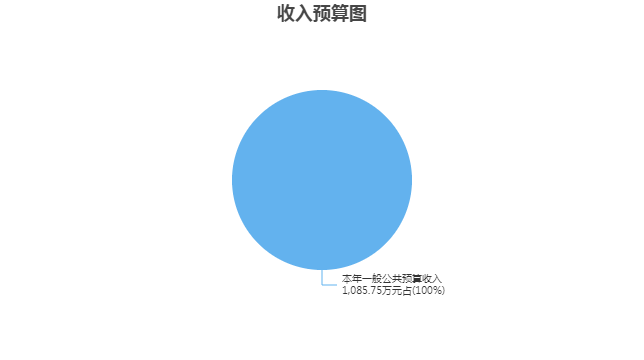 三、支出预算情况说明江阴市食品安全检测中心2024年支出预算合计1,085.75万元，其中：基本支出980.95万元，占90.35%；项目支出104.8万元，占9.65%；事业单位经营支出0万元，占0%；上缴上级支出0万元，占0%；对附属单位补助支出0万元，占0%。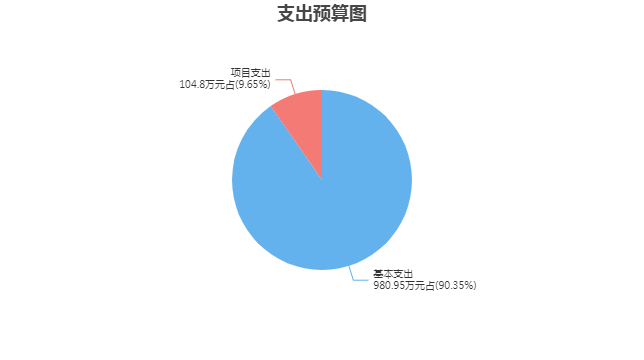 四、财政拨款收支预算总体情况说明江阴市食品安全检测中心2024年度财政拨款收、支总预算1,085.75万元。与上年相比，财政拨款收、支总计各增加128.34万元，增长13.4%。主要原因是奖金预算基数调整提高。五、财政拨款支出预算情况说明江阴市食品安全检测中心2024年财政拨款预算支出1,085.75万元，占本年支出合计的100%。与上年相比，财政拨款支出增加128.34万元，增长13.4%。主要原因是奖金预算基数调整提高。其中：（一）一般公共服务支出（类）1.市场监督管理事务（款）事业运行（项）支出693.62万元，与上年相比增加132.97万元，增长23.72%。主要原因是奖金预算基数调整提高。2.市场监督管理事务（款）其他市场监督管理事务（项）支出104.8万元，与上年预算数相同。（二）社会保障和就业支出（类）1.行政事业单位养老支出（款）机关事业单位基本养老保险缴费支出（项）支出51.09万元，与上年相比增加0.1万元，增长0.2%。主要原因是养老支出基数调整。2.行政事业单位养老支出（款）机关事业单位职业年金缴费支出（项）支出25.55万元，与上年相比增加0.05万元，增长0.2%。主要原因是养老支出基数调整。3.其他社会保障和就业支出（款）其他社会保障和就业支出（项）支出23.65万元，与上年相比减少0.21万元，减少0.88%。主要原因是减少一名在职人员。（三）住房保障支出（类）1.住房改革支出（款）住房公积金（项）支出57.13万元，与上年相比减少1.88万元，减少3.19%。主要原因是减少一名在职人员。2.住房改革支出（款）提租补贴（项）支出36.39万元，与上年相比增加1.4万元，增长4%。主要原因是退休人员的提租补贴调整提高。3.住房改革支出（款）购房补贴（项）支出93.52万元，与上年相比减少4.09万元，减少4.19%。主要原因是减少一名在职人员。六、财政拨款基本支出预算情况说明江阴市食品安全检测中心2024年度财政拨款基本支出预算980.95万元，其中：（一）人员经费904.44万元。主要包括：基本工资、津贴补贴、奖金、伙食补助费、绩效工资、机关事业单位基本养老保险缴费、职业年金缴费、职工基本医疗保险缴费、其他社会保障缴费、住房公积金、医疗费、其他工资福利支出、退休费、生活补助、其他对个人和家庭的补助。（二）公用经费76.51万元。主要包括：办公费、印刷费、水费、电费、差旅费、培训费、公务接待费、工会经费、其他交通费用、其他商品和服务支出。七、一般公共预算支出预算情况说明江阴市食品安全检测中心2024年一般公共预算财政拨款支出预算1,085.75万元，与上年相比增加128.34万元，增长13.4%。主要原因是奖金预算基数调整提高。八、一般公共预算基本支出预算情况说明江阴市食品安全检测中心2024年度一般公共预算财政拨款基本支出预算980.95万元，其中：（一）人员经费904.44万元。主要包括：基本工资、津贴补贴、奖金、伙食补助费、绩效工资、机关事业单位基本养老保险缴费、职业年金缴费、职工基本医疗保险缴费、其他社会保障缴费、住房公积金、医疗费、其他工资福利支出、退休费、生活补助、其他对个人和家庭的补助。（二）公用经费76.51万元。主要包括：办公费、印刷费、水费、电费、差旅费、培训费、公务接待费、工会经费、其他交通费用、其他商品和服务支出。九、一般公共预算“三公”经费、会议费、培训费支出预算情况说明江阴市食品安全检测中心2024年度一般公共预算拨款安排的“三公”经费支出预算0.56万元，与上年预算数相同。其中，因公出国（境）费支出0万元，占“三公”经费的0%；公务用车购置及运行维护费支出0万元，占“三公”经费的0%；公务接待费支出0.56万元，占“三公”经费的100%。具体情况如下：1．因公出国（境）费预算支出0万元，与上年预算数相同。2．公务用车购置及运行维护费预算支出0万元。其中：（1）公务用车购置预算支出0万元，与上年预算数相同。（2）公务用车运行维护费预算支出0万元，与上年预算数相同。3．公务接待费预算支出0.56万元，与上年预算数相同。江阴市食品安全检测中心2024年度一般公共预算拨款安排的会议费预算支出0万元，与上年预算数相同。江阴市食品安全检测中心2024年度一般公共预算拨款安排的培训费预算支出2.1万元，与上年预算数相同。十、政府性基金预算支出预算情况说明江阴市食品安全检测中心2024年政府性基金支出预算支出0万元。与上年预算数相同。十一、国有资本经营预算支出预算情况说明江阴市食品安全检测中心2024年国有资本经营预算支出0万元。与上年预算数相同。十二、一般公共预算机关运行经费支出预算情况说明2024年本单位一般公共预算机关运行经费预算支出0万元，与上年预算数相同。十三、政府采购支出预算情况说明2024年度政府采购支出预算总额0万元，其中：拟采购货物支出0万元、拟采购工程支出0万元、拟采购服务支出0万元。十四、国有资产占用情况说明本单位共有车辆5辆，其中，副部（省）级及以上领导用车0辆、主要领导干部用车0辆、机要通信用车0辆、应急保障用车0辆、执法执勤用车0辆、特种专业技术用车5辆、离退休干部用车0辆，其他用车0辆；单价50万元（含）以上的通用设备20台（套），单价100万元（含）以上的专用设备0台（套）。十五、预算绩效目标设置情况说明2024年度，本单位整体支出纳入绩效目标管理，涉及财政性资金1,085.75万元；本单位共2个项目纳入绩效目标管理，涉及财政性资金合计104.8万元，占财政性资金(人员类和运转类中的公用经费项目支出除外)总额的比例为100%。第四部分 名词解释一、财政拨款：单位从同级财政部门取得的各类财政拨款，包括一般公共预算拨款、政府性基金预算拨款、国有资本经营预算拨款。二、财政专户管理资金：缴入财政专户、实行专项管理的高中以上学费、住宿费、高校委托培养费、函大、电大、夜大及短训班培训费等教育收费。三、单位资金：除财政拨款收入和财政专户管理资金以外的收入，包括事业收入（不含教育收费）、上级补助收入、附属单位上缴收入、事业单位经营收入及其他收入（包含债务收入、投资收益等）。四、基本支出：指为保障机构正常运转、完成工作任务而发生的人员支出和公用支出。五、项目支出：指在基本支出之外为完成特定工作任务和事业发展目标所发生的支出。六、“三公”经费：指部门用一般公共预算财政拨款安排的因公出国（境）费、公务用车购置及运行维护费和公务接待费。其中，因公出国（境）费反映单位公务出国（境）的住宿费、旅费、伙食补助费、杂费、培训费等支出；公务用车购置及运行维护费反映单位公务用车购置费、燃料费、维修费、过路过桥费、保险费、安全奖励费用等支出；公务接待费反映单位按规定开支的各类公务接待（含外宾接待）支出。七、机关运行经费：指行政单位（含参照公务员法管理的事业单位）使用一般公共预算安排的基本支出中的日常公用经费支出，包括办公及印刷费、邮电费、差旅费、会议费、福利费、日常维修费、专用材料及一般设备购置费、办公用房水电费、办公用房取暖费、办公用房物业管理费、公务用车运行维护费及其他费用等。八、一般公共服务支出(类)市场监督管理事务(款)事业运行(项)：反映事业单位的基本支出，不包括行政单位（包括实行公务员管理的事业单位）后勤服务中心、医务室等附属事业单位。九、一般公共服务支出(类)市场监督管理事务(款)其他市场监督管理事务(项)：反映用于除上述项目以外其他市场监督管理事务方面的支出。十、社会保障和就业支出(类)行政事业单位养老支出(款)机关事业单位基本养老保险缴费支出(项)：反映机关事业单位实施养老保险制度由单位缴纳的基本养老保险费支出。十一、社会保障和就业支出(类)行政事业单位养老支出(款)机关事业单位职业年金缴费支出(项)：反映机关事业单位实施养老保险制度由单位实际缴纳的职业年金支出。(含职业年金补记支出。）十二、社会保障和就业支出(类)其他社会保障和就业支出(款)其他社会保障和就业支出(项)：反映除上述项目以外其他用于社会保障和就业方面的支出。十三、住房保障支出(类)住房改革支出(款)住房公积金(项)：反映行政事业单位按人力资源和社会保障部、财政部规定的基本工资和津贴补贴以及规定比例为职工缴纳的住房公积金。十四、住房保障支出(类)住房改革支出(款)提租补贴(项)：反映按房改政策规定的标准，行政事业单位向职工（含离退休人员）发放的租金补贴。十五、住房保障支出(类)住房改革支出(款)购房补贴(项)：反映按房改政策规定，行政事业单位向符合条件职工（含离退休人员）、军队(含武警)向转役复员离退休人员发放的用于购买住房的补贴。2024年度

江阴市食品安全检测中心

单位预算公开公开01表公开01表公开01表公开01表公开01表收支总表收支总表收支总表收支总表收支总表单位：江阴市食品安全检测中心单位：江阴市食品安全检测中心单位：江阴市食品安全检测中心单位：万元单位：万元收入收入支出支出支出项目预算数项目项目预算数一、一般公共预算拨款收入1,085.75一、一般公共服务支出一、一般公共服务支出798.42二、政府性基金预算拨款收入二、外交支出二、外交支出三、国有资本经营预算拨款收入三、国防支出三、国防支出四、财政专户管理资金收入四、公共安全支出四、公共安全支出五、事业收入五、教育支出五、教育支出六、事业单位经营收入六、科学技术支出六、科学技术支出七、上级补助收入七、文化旅游体育与传媒支出七、文化旅游体育与传媒支出八、附属单位上缴收入八、社会保障和就业支出八、社会保障和就业支出100.29九、其他收入九、社会保险基金支出九、社会保险基金支出十、卫生健康支出十、卫生健康支出十一、节能环保支出十一、节能环保支出十二、城乡社区支出十二、城乡社区支出十三、农林水支出十三、农林水支出十四、交通运输支出十四、交通运输支出十五、资源勘探工业信息等支出十五、资源勘探工业信息等支出十六、商业服务业等支出十六、商业服务业等支出十七、金融支出十七、金融支出十八、援助其他地区支出 十八、援助其他地区支出 十九、自然资源海洋气象等支出十九、自然资源海洋气象等支出二十、住房保障支出二十、住房保障支出187.04二十一、粮油物资储备支出二十一、粮油物资储备支出二十二、国有资本经营预算支出二十二、国有资本经营预算支出二十三、灾害防治及应急管理支出二十三、灾害防治及应急管理支出二十四、预备费二十四、预备费二十五、其他支出二十五、其他支出二十六、转移性支出二十六、转移性支出二十七、债务还本支出二十七、债务还本支出二十八、债务付息支出二十八、债务付息支出二十九、债务发行费用支出二十九、债务发行费用支出三十、抗疫特别国债安排的支出三十、抗疫特别国债安排的支出本年收入合计1,085.75本年支出合计本年支出合计1,085.75上年结转结余年终结转结余年终结转结余收入总计1,085.75支出总计支出总计1,085.75公开02表公开02表公开02表公开02表公开02表公开02表公开02表公开02表公开02表公开02表公开02表公开02表公开02表公开02表公开02表公开02表公开02表公开02表公开02表收入总表收入总表收入总表收入总表收入总表收入总表收入总表收入总表收入总表收入总表收入总表收入总表收入总表收入总表收入总表收入总表收入总表收入总表收入总表单位：江阴市食品安全检测中心单位：江阴市食品安全检测中心单位：江阴市食品安全检测中心单位：江阴市食品安全检测中心单位：江阴市食品安全检测中心单位：江阴市食品安全检测中心单位：江阴市食品安全检测中心单位：江阴市食品安全检测中心单位：江阴市食品安全检测中心单位：江阴市食品安全检测中心单位：江阴市食品安全检测中心单位：江阴市食品安全检测中心单位：江阴市食品安全检测中心单位：万元单位：万元单位：万元单位：万元单位：万元单位：万元单位代码单位名称合计本年收入本年收入本年收入本年收入本年收入本年收入本年收入本年收入本年收入本年收入上年结转结余上年结转结余上年结转结余上年结转结余上年结转结余上年结转结余单位代码单位名称合计小计一般公共预算政府性基金预算国有资本经营预算财政专户管理资金事业收入事业单位经营收入上级补助收入附属单位上缴收入其他收入小计一般公共预算政府性基金预算国有资本经营预算财政专户管理资金单位资金合计合计1,085.751,085.751,085.75  415005江阴市食品安全检测中心1,085.751,085.751,085.75公开03表公开03表公开03表公开03表公开03表公开03表公开03表公开03表支出总表支出总表支出总表支出总表支出总表支出总表支出总表支出总表单位：江阴市食品安全检测中心单位：江阴市食品安全检测中心单位：江阴市食品安全检测中心单位：江阴市食品安全检测中心单位：江阴市食品安全检测中心单位：江阴市食品安全检测中心单位：万元单位：万元科目编码科目名称合计基本支出项目支出事业单位经营支出上缴上级支出对附属单位补助支出合计合计1,085.75980.95104.80201一般公共服务支出798.42693.62104.80  20138市场监督管理事务798.42693.62104.80    2013850事业运行693.62693.62    2013899其他市场监督管理事务104.80104.80208社会保障和就业支出100.29100.29  20805行政事业单位养老支出76.6476.64    2080505机关事业单位基本养老保险缴费支出51.0951.09    2080506机关事业单位职业年金缴费支出25.5525.55  20899其他社会保障和就业支出23.6523.65    2089999其他社会保障和就业支出23.6523.65221住房保障支出187.04187.04  22102住房改革支出187.04187.04    2210201住房公积金57.1357.13    2210202提租补贴36.3936.39    2210203购房补贴93.5293.52公开04表公开04表公开04表公开04表财政拨款收支总表财政拨款收支总表财政拨款收支总表财政拨款收支总表单位：江阴市食品安全检测中心单位：江阴市食品安全检测中心单位：江阴市食品安全检测中心单位：万元收	入收	入支	出支	出项	目预算数项目预算数一、本年收入1,085.75一、本年支出1,085.75（一）一般公共预算拨款1,085.75（一）一般公共服务支出798.42（二）政府性基金预算拨款（二）外交支出（三）国有资本经营预算拨款（三）国防支出二、上年结转（四）公共安全支出（一）一般公共预算拨款（五）教育支出（二）政府性基金预算拨款（六）科学技术支出（三）国有资本经营预算拨款（七）文化旅游体育与传媒支出（八）社会保障和就业支出100.29（九）社会保险基金支出（十）卫生健康支出（十一）节能环保支出（十二）城乡社区支出（十三）农林水支出（十四）交通运输支出（十五）资源勘探工业信息等支出（十六）商业服务业等支出（十七）金融支出（十八）援助其他地区支出 （十九）自然资源海洋气象等支出（二十）住房保障支出187.04（二十一）粮油物资储备支出（二十二）国有资本经营预算支出（二十三）灾害防治及应急管理支出（二十四）预备费（二十五）其他支出（二十六）转移性支出（二十七）债务还本支出（二十八）债务付息支出（二十九）债务发行费用支出（三十）抗疫特别国债安排的支出二、年终结转结余收入总计1,085.75支出总计1,085.75公开05表公开05表公开05表公开05表公开05表公开05表公开05表财政拨款支出表（功能科目）财政拨款支出表（功能科目）财政拨款支出表（功能科目）财政拨款支出表（功能科目）财政拨款支出表（功能科目）财政拨款支出表（功能科目）财政拨款支出表（功能科目）单位：江阴市食品安全检测中心单位：江阴市食品安全检测中心单位：江阴市食品安全检测中心单位：江阴市食品安全检测中心单位：江阴市食品安全检测中心单位：江阴市食品安全检测中心单位：万元科目编码科目名称合计基本支出基本支出基本支出项目支出科目编码科目名称合计小计人员经费公用经费项目支出合计合计1,085.75980.95904.4476.51104.80201一般公共服务支出798.42693.62617.1176.51104.80  20138市场监督管理事务798.42693.62617.1176.51104.80    2013850事业运行693.62693.62617.1176.51    2013899其他市场监督管理事务104.80104.80208社会保障和就业支出100.29100.29100.29  20805行政事业单位养老支出76.6476.6476.64    2080505机关事业单位基本养老保险缴费支出51.0951.0951.09    2080506机关事业单位职业年金缴费支出25.5525.5525.55  20899其他社会保障和就业支出23.6523.6523.65    2089999其他社会保障和就业支出23.6523.6523.65221住房保障支出187.04187.04187.04  22102住房改革支出187.04187.04187.04    2210201住房公积金57.1357.1357.13    2210202提租补贴36.3936.3936.39    2210203购房补贴93.5293.5293.52公开06表公开06表公开06表公开06表公开06表财政拨款基本支出表（经济科目）财政拨款基本支出表（经济科目）财政拨款基本支出表（经济科目）财政拨款基本支出表（经济科目）财政拨款基本支出表（经济科目）单位：江阴市食品安全检测中心单位：江阴市食品安全检测中心单位：江阴市食品安全检测中心单位：江阴市食品安全检测中心单位：万元部门预算支出经济分类科目部门预算支出经济分类科目本年财政拨款基本支出本年财政拨款基本支出本年财政拨款基本支出科目编码科目名称合计人员经费公用经费合计合计980.95904.4476.51301工资福利支出895.77895.77  30101基本工资114.66114.66  30102津贴补贴139.96139.96  30103奖金216.00216.00  30106伙食补助费13.0713.07  30107绩效工资204.62204.62  30108机关事业单位基本养老保险缴费51.0951.09  30109职业年金缴费25.5525.55  30110职工基本医疗保险缴费20.4220.42  30112其他社会保障缴费3.233.23  30113住房公积金57.1357.13  30114医疗费3.243.24  30199其他工资福利支出46.8046.80302商品和服务支出76.5176.51  30201办公费10.1710.17  30202印刷费2.102.10  30205水费0.450.45  30206电费40.0540.05  30211差旅费1.001.00  30216培训费2.102.10  30217公务接待费0.560.56  30228工会经费5.945.94  30239其他交通费用13.5013.50  30299其他商品和服务支出0.640.64303对个人和家庭的补助8.678.67  30302退休费6.516.51  30305生活补助1.261.26  30399其他对个人和家庭的补助0.900.90公开07表公开07表公开07表公开07表公开07表公开07表公开07表一般公共预算支出表一般公共预算支出表一般公共预算支出表一般公共预算支出表一般公共预算支出表一般公共预算支出表一般公共预算支出表单位：江阴市食品安全检测中心单位：江阴市食品安全检测中心单位：江阴市食品安全检测中心单位：江阴市食品安全检测中心单位：江阴市食品安全检测中心单位：江阴市食品安全检测中心单位：万元科目编码科目名称合计基本支出基本支出基本支出项目支出科目编码科目名称合计小计人员经费公用经费项目支出合计合计1,085.75980.95904.4476.51104.80201一般公共服务支出798.42693.62617.1176.51104.80  20138市场监督管理事务798.42693.62617.1176.51104.80    2013850事业运行693.62693.62617.1176.51    2013899其他市场监督管理事务104.80104.80208社会保障和就业支出100.29100.29100.29  20805行政事业单位养老支出76.6476.6476.64    2080505机关事业单位基本养老保险缴费支出51.0951.0951.09    2080506机关事业单位职业年金缴费支出25.5525.5525.55  20899其他社会保障和就业支出23.6523.6523.65    2089999其他社会保障和就业支出23.6523.6523.65221住房保障支出187.04187.04187.04  22102住房改革支出187.04187.04187.04    2210201住房公积金57.1357.1357.13    2210202提租补贴36.3936.3936.39    2210203购房补贴93.5293.5293.52公开08表公开08表公开08表公开08表公开08表一般公共预算基本支出表一般公共预算基本支出表一般公共预算基本支出表一般公共预算基本支出表一般公共预算基本支出表单位：江阴市食品安全检测中心单位：江阴市食品安全检测中心单位：江阴市食品安全检测中心单位：江阴市食品安全检测中心单位：万元部门预算支出经济分类科目部门预算支出经济分类科目本年一般公共预算基本支出本年一般公共预算基本支出本年一般公共预算基本支出科目编码科目名称合计人员经费公用经费合计合计980.95904.4476.51301工资福利支出895.77895.77  30101基本工资114.66114.66  30102津贴补贴139.96139.96  30103奖金216.00216.00  30106伙食补助费13.0713.07  30107绩效工资204.62204.62  30108机关事业单位基本养老保险缴费51.0951.09  30109职业年金缴费25.5525.55  30110职工基本医疗保险缴费20.4220.42  30112其他社会保障缴费3.233.23  30113住房公积金57.1357.13  30114医疗费3.243.24  30199其他工资福利支出46.8046.80302商品和服务支出76.5176.51  30201办公费10.1710.17  30202印刷费2.102.10  30205水费0.450.45  30206电费40.0540.05  30211差旅费1.001.00  30216培训费2.102.10  30217公务接待费0.560.56  30228工会经费5.945.94  30239其他交通费用13.5013.50  30299其他商品和服务支出0.640.64303对个人和家庭的补助8.678.67  30302退休费6.516.51  30305生活补助1.261.26  30399其他对个人和家庭的补助0.900.90公开09表公开09表公开09表公开09表公开09表公开09表公开09表公开09表一般公共预算“三公”经费、会议费、培训费支出表一般公共预算“三公”经费、会议费、培训费支出表一般公共预算“三公”经费、会议费、培训费支出表一般公共预算“三公”经费、会议费、培训费支出表一般公共预算“三公”经费、会议费、培训费支出表一般公共预算“三公”经费、会议费、培训费支出表一般公共预算“三公”经费、会议费、培训费支出表一般公共预算“三公”经费、会议费、培训费支出表单位：江阴市食品安全检测中心单位：江阴市食品安全检测中心单位：江阴市食品安全检测中心单位：江阴市食品安全检测中心单位：江阴市食品安全检测中心单位：江阴市食品安全检测中心单位：万元单位：万元“三公”经费合计因公出国（境）费公务用车购置及运行维护费公务用车购置及运行维护费公务用车购置及运行维护费公务接待费会议费培训费“三公”经费合计因公出国（境）费小计公务用车购置费公务用车运行维护费公务接待费会议费培训费0.560.000.000.000.000.560.002.10公开10表公开10表公开10表公开10表公开10表政府性基金预算支出表政府性基金预算支出表政府性基金预算支出表政府性基金预算支出表政府性基金预算支出表单位：江阴市食品安全检测中心单位：江阴市食品安全检测中心单位：江阴市食品安全检测中心单位：江阴市食品安全检测中心单位：万元科目编码科目名称本年政府性基金预算支出本年政府性基金预算支出本年政府性基金预算支出科目编码科目名称合计基本支出项目支出合计公开11表公开11表公开11表公开11表公开11表国有资本经营预算支出预算表国有资本经营预算支出预算表国有资本经营预算支出预算表国有资本经营预算支出预算表国有资本经营预算支出预算表单位：江阴市食品安全检测中心单位：江阴市食品安全检测中心单位：江阴市食品安全检测中心单位：江阴市食品安全检测中心单位：万元项    目项    目本年支出合计基本支出  项目支出功能分类科目编码科目名称本年支出合计基本支出  项目支出栏次栏次123合计合计公开12表公开12表公开12表公开12表一般公共预算机关运行经费支出预算表一般公共预算机关运行经费支出预算表一般公共预算机关运行经费支出预算表一般公共预算机关运行经费支出预算表单位：江阴市食品安全检测中心单位：江阴市食品安全检测中心单位：江阴市食品安全检测中心单位：万元科目编码科目名称机关运行经费支出机关运行经费支出合计合计公开13表公开13表公开13表公开13表公开13表公开13表公开13表公开13表公开13表公开13表政府采购支出表政府采购支出表政府采购支出表政府采购支出表政府采购支出表政府采购支出表政府采购支出表政府采购支出表政府采购支出表政府采购支出表单位：江阴市食品安全检测中心单位：江阴市食品安全检测中心单位：江阴市食品安全检测中心单位：江阴市食品安全检测中心单位：江阴市食品安全检测中心单位：万元采购品目大类专项名称经济科目采购品目名称采购组织形式资金来源资金来源资金来源资金来源总计采购品目大类专项名称经济科目采购品目名称采购组织形式一般公共预算资金政府性基金其他资金上年结转和结余资金总计合计